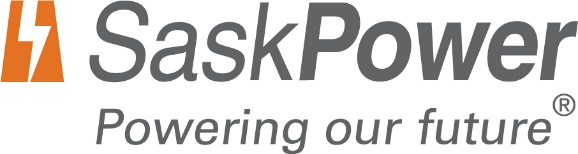 Women-Owned Business Diversity Declaration FormThe following information is being requested on behalf of SaskPower in support of our Supplier Diversity Program. Your participation in reporting this information is important for fostering relationships among all members of the business community. This program is designed to increase the inclusion of women-owned businesses in SaskPower’s sourcing process. Your information will be shared with our purchasing groups and other stakeholders involved in sourcing opportunities.Please ensure this form is completed in its entirety and returned to srm@saskpower.comBUSINESS INFORMATION (All fields required)Business Legal NameAddressCity/TownProvincePhoneEmailWebsiteThis is our Head Office address   Yes   NoHead Office Address (if different from above)City/TownProvincePhone4EmailWebsiteDIVERSITY DECLARATIONSaskPower recognizes the value supplier diversity programs bring to our company: stronger relationships with our Saskatchewan supply base, new business opportunities, greater innovation, and a more agile supply chain.For monitoring and tracking, SaskPower requires all businesses to be registered within its electronic procurement database. Registration is open to all women-owned businesses.To qualify as a Women-Owned business in SaskPower’s Supplier Diversity Program, your organization must be majority owned by women (>51% ownership) AND certified with Women Business Enterprises (WBE) Canada. If your organization does not meet both requirements you will not be eligible for the criteria benefits, however your participation on our procurement process is still welcomed. At least 51 percent of the company is owned, managed, and controlled by women Certified as a Women-Owned Business with Women Business Enterprises (WBE) Canada	Certification Number: ________________DESCRIPTION OF COMPANYPlease check the area (s) below that best describe your business:  Manufacturing                                                                           Contracting  Distribution                                                                                 Engineering Technology Consulting   Catering     Other: ___________________Type of business: 	Year established/ incorporated:Years in business: Number of employees: Number of Permanent Employees:    GST Registration Number: ___________________	ISNetworld Business ID #: ___________________ (For High Risk Work)ISNetworld Registration Name: ___________________ (For High Risk Work)Type of goods or services supplied:                                                               DIVERSITY Is your business certified as a diverse supplier by any of the following organization/councils (check all that apply)?Please note that additional certifications are not a requirement to participate in SaskPower’s procurement process. This question is intended to understand our supplier base better.  Canadian Aboriginal & Minority Supplier Council (CAMSC)  National Minority Supplier Development Council (NMSDC) Canadian Council for Aboriginal Business (CCAB) Canadian Aboriginal and Minority Supplier Council (CAMSC) Inclusive Workplace and Supply Council of Canada (IWSCC) Women’s Business Enterprise National Council (WBENC) WE Connect International in Canada Women Entrepreneurs Association of Saskatchewan (WESK) Other ___________________Does your business have a supplier diversity program?                                         Yes   NoDoes your business have an employee diversity program?                                    Yes   NoCONTACT INFORMATIONContact #1First Name Last NamePositionAddressCity/TownProvinceOffice #Mobile # EmailCONSENT TO SHARING INFORMATIONI hereby consent to and authorize SaskPower to share my business name, my business diversity status, the name and contact information of my business contact and my business address with the public for the purposes of identifying participants in future procurements and engagement events.  Yes	 No____________________________________________                      ________________________________________Signature of Business Representative	                         Date                  